                                                                      Киев, ул.Артема, 25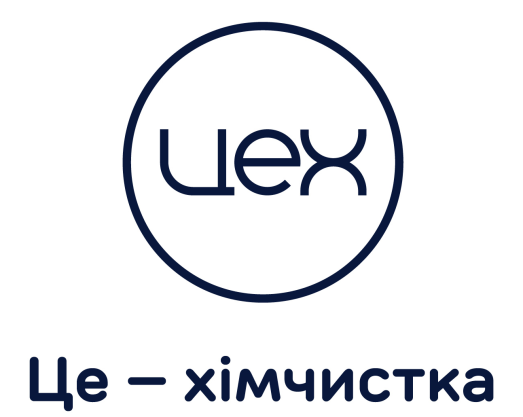 					http://tse-h.com.ua					Отдел персонала:068 037 86 03О Компании:Химчистка «ЦЕХ» — новая, молодая, динамичная химчистка. Наш лозунг быть лучшими в своей области. Мы стремимся предоставлять нашим клиентам наилучшее качество чистки вещей.Основной акцент в нашей деятельности мы делаем на сервисе, клиентоориентированность — наш первый приоритет, наша цель — это довольный клиент.Если вы хотите работать в дружном, положительном коллективе, расти и развиваться вместе с нами, если для вас как и для нас качественный сервис больше чем просто слова, а общение с людьми — ваше призвание, то мы уже ждем ваше резюме
Вакансии:ПятновыводильщицаОбязанности - исследование изделий на наличие пятен, выбор методов и средств чистки, зачистка пятен и их выведениеТребования: профильное образование, знание разновидностей тканей и видов происхождения пятен, умение их распознавать и подбирать технологию обработки, внимательность.ШвеяОбязанности- быстрый и качественный швейный ремонт текстильных изделий легкого и верхнего ассортимента, подгон изделий по фигуре, консультация клиента по вопросам ремонта.Требования- профильное образование, опыт работы от 1 года, умение работать с трикотажем, кожей, мехом;внимательность.Условия работы:График работы посменный 2 через 2, с 9:00 до 20:00официальное трудоустройство зарплата от 4500 грн работа в районе Львовской площадиСвое резюме Вы можете отправлять по адресу: hr.tseh@gmail.comили звонить 068 037 86 03